                            АДМИНИСТРАЦИЯ         ПРОЕКТ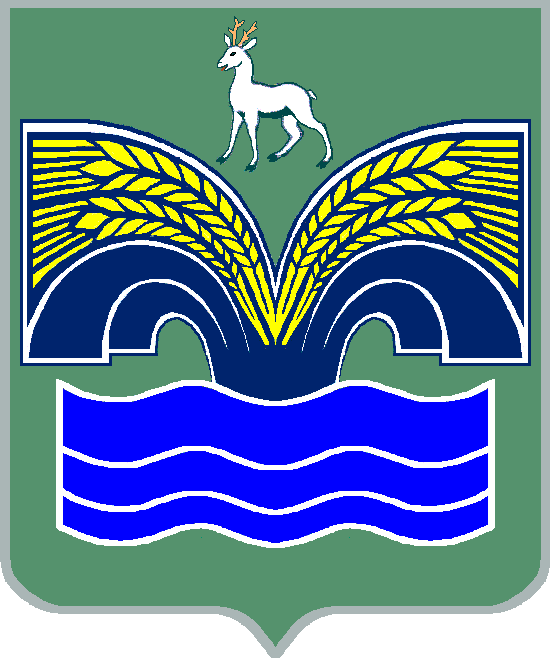 МУНИЦИПАЛЬНОГО РАЙОНА КРАСНОЯРСКИЙСАМАРСКОЙ ОБЛАСТИПОСТАНОВЛЕНИЕот  _______________№ ______Об утверждении Положения о представлении гражданами, претендующими на замещение должностей муниципальной службы в администрации муниципального района Красноярский Самарской области, и муниципальными служащими администрации муниципального района Красноярский Самарской области сведений о доходах, об имуществе и обязательствах имущественного характераВ соответствии с пунктом 3 части 4 статьи 36 Федерального закона от 06.10.2003 № 131-ФЗ «Об общих принципах организации местного самоуправления в Российской Федерации», Федеральным законом от 25.12.2008 № 273-ФЗ «О противодействии коррупции», Федеральным законом от 02.03.2007 № 25-ФЗ «О муниципальной службе в Российской Федерации», Указом Президента Российской Федерации от 18.05.2009               № 559 «О представлении гражданами, претендующими на замещение должностей федеральной государственной службы, и федеральными государственными служащими сведений о доходах, об имуществе и обязательствах имущественного характера», пунктом 5 статьи 44 Устава муниципального района Красноярский Самарской области, принятого решением Собрания представителей муниципального района Красноярский Самарской области от 14.05.2015 № 20-СП, Администрация муниципального района Красноярский Самарской области ПОСТАНОВЛЯЕТ:1. Утвердить прилагаемое  Положение о представлении гражданами, претендующими на замещение должностей муниципальной службы в администрации муниципального района Красноярский Самарской области, и муниципальными служащими администрации муниципального района Красноярский Самарской области сведений о доходах, об имуществе и обязательствах имущественного характера.2. Признать утратившими силу:постановление администрации муниципального района Красноярский Самарской области от 07.04.2010 № 197 «О представлении гражданами, претендующими на замещение должностей муниципальной службы в администрации муниципального района Красноярский, и  муниципальными служащими администрации муниципального района Красноярский, сведений о доходах, об имуществе и обязательствах имущественного характера»;постановление администрации муниципального района Красноярский Самарской области от 30.12.2014 № 1342 «О внесении изменений в постановление администрации муниципального района Красноярский Самарской области от 07.04.2010 № 197 «О представлении гражданами, претендующими на замещение должностей муниципальной службы в администрации муниципального района Красноярский, и  муниципальными служащими администрации муниципального района Красноярский, сведений о доходах, об имуществе и обязательствах имущественного характера» (с изменениями от 14.07.2011 № 654).3. Настоящее постановление опубликовать в газете «Красноярский вестник» и разместить на официальном сайте администрации муниципального района Красноярский Самарской области в сети Интернет  (Противодействие коррупции/Нормативно правовые и иные акты в сфере противодействия коррупции).4. Контроль за исполнением настоящего постановления возложить на первого заместителя Главы муниципального района Красноярский Самарской области Домнина Д.В.5. Настоящее постановление вступает в силу со дня официального опубликования.Глава района                                                                            М.В.БелоусовМорозова 21954ПОЛОЖЕНИЕ о представлении гражданами, претендующими на замещение должностей муниципальной службы в администрации муниципального района Красноярский Самарской области, и муниципальными служащими администрации муниципального района Красноярский Самарской области сведений о доходах, об имуществе и обязательствах имущественного характера1. Настоящим Положением определяется порядок представления гражданами, претендующими на замещение должностей муниципальной службы в администрации муниципального района Красноярский Самарской области, и муниципальными служащими, замещающими данные должности, сведений о полученных ими доходах, об имуществе, принадлежащем им на праве собственности, и об их обязательствах имущественного характера, а также сведений о доходах супруги (супруга) и несовершеннолетних детей, об имуществе, принадлежащем им на праве собственности, и об их обязательствах имущественного характера (далее - сведения о доходах, об имуществе и обязательствах имущественного характера).       2. Настоящее Положение распространяет свое действие на граждан, претендующих на замещение должностей муниципальной службы в администрации муниципального района Красноярский Самарской области или отраслевых (функциональных) органах администрации муниципального района Красноярский Самарской области (далее - граждане), и муниципальных служащих, замещающих должности муниципальной службы в администрации муниципального района Красноярский Самарской области или в отраслевых (функциональных) органах администрации муниципального района Красноярский Самарской области (далее – муниципальные служащие).3. Обязанность представлять сведения о доходах, об имуществе и обязательствах имущественного характера в соответствии с настоящим Положением возлагается на:а) гражданина, претендующего на замещение должности муниципальной службы в администрации муниципального района Красноярский Самарской области, отраслевом (функциональном) органе администрации муниципального района Красноярский Самарской области, предусмотренную Перечнем должностей муниципальной службы, при назначении на которые граждане и при замещении которых муниципальные служащие обязаны представлять сведения о своих доходах, об имуществе и обязательствах имущественного характера, а также сведения о доходах, об имуществе и обязательствах имущественного характера своих супруги (супруга) и несовершеннолетних детей, утвержденным муниципальным правовым актом администрации муниципального района Красноярский Самарской области (далее - гражданин);б) муниципального служащего, замещавшего на 31 декабря отчетного года должность муниципальной службы, предусмотренную Перечнем  должностей муниципальной службы, при назначении на которые граждане и при замещении которых муниципальные служащие обязаны представлять сведения о своих доходах, об имуществе и обязательствах имущественного характера, а также сведения о доходах, об имуществе и обязательствах имущественного характера своих супруги (супруга) и несовершеннолетних детей, утвержденным муниципальным правовым актом администрации муниципального района Красноярский Самарской области (далее – Перечень);в) на муниципального служащего, замещавшего должность муниципальной службы, не предусмотренную Перечнем, и претендующего на замещение должности муниципальной службы, предусмотренную этим Перечнем (далее – кандидат на должность, предусмотренную Перечнем).4. Сведения о доходах, об имуществе и обязательствах имущественного характера представляются по утвержденной Президентом Российской Федерации форме справки:а) гражданами, претендующими на замещение должностей муниципальной службы, предусмотренных пунктом 3 настоящего Положения, - при поступлении на муниципальную службу;б) кандидатами на должности, предусмотренные Перечнем, - при назначении на должности муниципальной службы, предусмотренные Перечнем;в) муниципальными служащими, замещающими должности муниципальной службы, предусмотренные пунктом 3 настоящего Положения, - ежегодно не позднее 30 апреля года, следующего за отчетным.5. Справка, указанная в 4 настоящего Положения, заполняется с использованием специального программного обеспечения «Справки БК», размещенного на официальном сайте Президента Российской Федерации, ссылка на который также размещается на официальном сайте федеральной государственной информационной системы в области государственной службы в информационно-телекоммуникационной сети Интернет.6. Гражданин при назначении на должность муниципальной службы представляет:а) сведения о своих доходах, полученных от всех источников (включая доходы по прежнему месту работы или месту замещения выборной должности, пенсии, пособия, иные выплаты) за календарный год, предшествующий году подачи документов для замещения должности муниципальной службы, а также сведения об имуществе, принадлежащем ему на праве собственности, и о своих обязательствах имущественного характера по состоянию на первое число месяца, предшествующего месяцу подачи документов для замещения должности муниципальной службы (на отчетную дату);б) сведения о доходах супруги (супруга) и несовершеннолетних детей, полученных от всех источников (включая заработную плату, пенсии, пособия, иные выплаты) за календарный год, предшествующий году подачи гражданином документов для замещения должности муниципальной службы, а также сведения об имуществе, принадлежащем им на праве собственности, и об их обязательствах имущественного характера по состоянию на первое число месяца, предшествующего месяцу подачи гражданином документов для замещения должности муниципальной службы (на отчетную дату).7. Кандидат на должность, предусмотренную Перечнем, представляет сведения о доходах, об имуществе и обязательствах имущественного характера в соответствии с пунктом 6 настоящего Положения.8. Муниципальный служащий представляет ежегодно:а) сведения о своих доходах, полученных за отчетный период (с 1 января по 31 декабря) от всех источников (включая денежное содержание, пенсии, пособия, иные выплаты), а также сведения об имуществе, принадлежащем ему на праве собственности, и о своих обязательствах имущественного характера по состоянию на конец отчетного периода;б) сведения о доходах супруги (супруга) и несовершеннолетних детей, полученных за отчетный период (с 1 января по 31 декабря) от всех источников (включая заработную плату, пенсии, пособия, иные выплаты), а также сведения об имуществе, принадлежащем им на праве собственности, и об их обязательствах имущественного характера по состоянию на конец отчетного периода.9. Сведения о доходах, об имуществе и обязательствах имущественного характера представляются в общий отдел правового управления администрации муниципального района Красноярский Самарской области гражданами, претендующими на замещение должностей муниципальной службы, назначение на которые и освобождение от которых осуществляются Главой муниципального района Красноярский Самарской области, а также муниципальные служащие, замещающие указанные должности муниципальной службы.10. Сведения о доходах, об имуществе и обязательствах имущественного характера представляются уполномоченному сотруднику отраслевого (функционального) органа администрации муниципального района Красноярский Самарской области  гражданами, претендующими на замещение должностей муниципальной службы, назначение на которые и освобождение от которых осуществляются руководителем отраслевого (функционального) органа администрации муниципального района Красноярский Самарской области, а также муниципальные служащие, замещающие указанные должности муниципальной службы11. В случае если гражданин или муниципальный служащий обнаружил, что в представленных им в общий отдел правового управления администрации муниципального района Красноярский Самарской области, уполномоченному сотруднику отраслевого (функционального) органа администрации муниципального района Красноярский Самарской области (далее - кадровая служба) сведениях о доходах, об имуществе и обязательствах имущественного характера не отражены или не полностью отражены какие-либо сведения либо имеются ошибки, он вправе представить уточненные сведения в порядке, установленном настоящим Положением.Гражданин  может представить уточненные сведения в течение одного месяца со дня представления сведений в соответствии с подпунктом «а» пункта 4 настоящего Положения. Муниципальный служащий может представить уточненные сведения в течение одного месяца после окончания срока, указанного в подпункте «б» пункта 4 настоящего Положения. Кандидат на должность, предусмотренную Перечнем, может представить уточненные сведения в соответствии с пунктом «в» пункта 4 настоящего Положения. 12. В случае непредставления по объективным причинам муниципальным служащим сведений о доходах, об имуществе и обязательствах имущественного характера супруги (супруга) и несовершеннолетних детей данный факт подлежит рассмотрению на комиссии администрации муниципального района Красноярский Самарской области по соблюдению требований к служебному поведению муниципальных служащих и урегулированию конфликта интересов.13. Проверка достоверности и полноты сведений о доходах, об имуществе и обязательствах имущественного характера, представляемых в соответствии с настоящим Положением гражданами, претендующими на замещение должностей муниципальной службы, и муниципальными служащими, осуществляется в соответствии с муниципальным правовым актом администрации муниципального района Красноярский Самарской области.14. Сведения о доходах, об имуществе и обязательствах имущественного характера, представляемые в соответствии с настоящим Положением гражданином и муниципальным служащим, являются сведениями конфиденциального характера, если федеральным законом они не отнесены к сведениям, составляющим государственную тайну.15. Сведения о доходах, об имуществе и обязательствах имущественного характера муниципального служащего, его супруги (супруга) и несовершеннолетних детей в соответствии с порядком, утвержденным муниципальным правовым актом администрации муниципального района Красноярский Самарской области, размещаются на официальном сайте администрации муниципального района Красноярский Самарской области, а в случае отсутствия этих сведений на официальном сайте администрации муниципального района Красноярский Самарской области – предоставляются общероссийским средствам массовой информации для опубликования по их запросам.16. Муниципальные служащие, в должностные обязанности которых входит работа со сведениями о доходах, об имуществе и обязательствах имущественного характера, виновные в их разглашении или использовании в целях, не предусмотренных законодательством Российской Федерации, несут ответственность в соответствии с действующим законодательством Российской Федерации.17. Сведения о доходах, об имуществе и обязательствах имущественного характера, представленные в соответствии с настоящим Положением гражданином или кандидатом на должность, предусмотренную перечнем, а также представляемые муниципальным служащим ежегодно, и информация о результатах проверки достоверности и полноты этих сведений приобщаются к личному делу муниципального служащего. Указанные сведения также могут храниться в электронном виде.В случае если гражданин или кандидат на должность, предусмотренную Перечнем, представившие в кадровую службу справки о своих доходах, об имуществе и обязательствах имущественного характера, а также о доходах, об имуществе и обязательствах имущественного характера своих супруги (супруга) и несовершеннолетних детей, не были назначены на должность муниципальной службы, такие справки возвращаются указанным лицам по их письменному заявлению вместе с другими документами.18. В случае непредставления или представления заведомо ложных сведений о доходах, об имуществе и обязательствах имущественного характера гражданин не может быть назначен на должность муниципальной службы, а муниципальный служащий освобождается от должности муниципальной службы или подвергается иным видам дисциплинарной ответственности в соответствии с действующим законодательством Российской Федерации.ПриложениеУТВЕРЖДЕНО постановлением администрации муниципального района Красноярский Самарской областиот ____________ № ____